EMEIEF BAIRRO TAQUARA BRANCANOME:_____________________________________________________SEGUNDA FEIRA – 26 DE JULHO  2021.ESCUTA, FALA, PENSAMENTO E IMAGINAÇÃOOBJETIVO: APRENDER A LETRA “D” AMPLIAR O CONHECIMENTO DAS LETRAS DO ALFABETO.. VAMOS OUVIR OS VÍDEOS  ABAIXO PARA APRENDER A LETRA “D”HTTPS://YOUTU.BE/MPNA2BQTUKI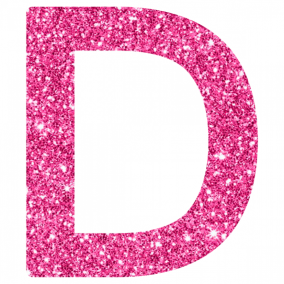 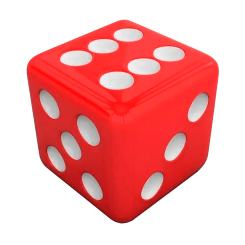 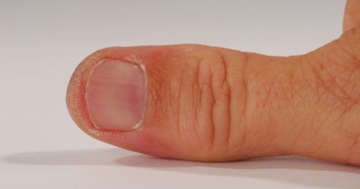 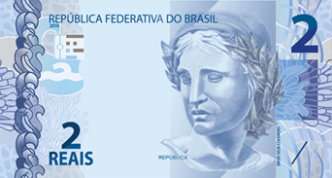 DADO                                                DEDO                                                  DINHEIRO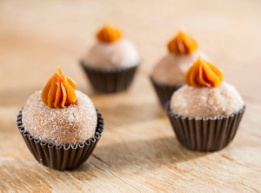 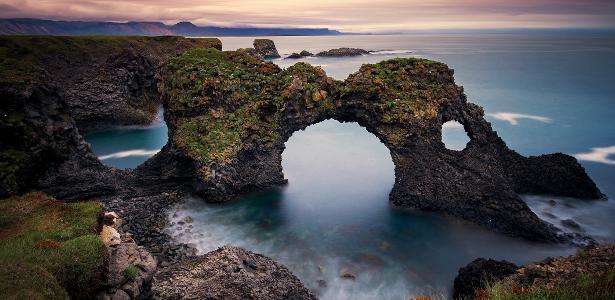 	DOCINHO	DURA – PEDRA  DURAATIVIDADE DO DIA:DESENHE “ 4 “ OBJETOS  QUE SE ESCREVEM  COM  A  LETRA  “D”, PINTE BEM BONITO E ESCREVA EMBAIXO DO DESENHO O NOME CORRESPONDENTE,  PEÇA AJUDA PARA A MAMÃE E / OU O  PAPAI. EMEIEF BAIRRO TAQUARA BRANCANOME:_______________________________     TERÇA  FEIRA – 27 DE JULHO  2021.ESPAÇO, TEMPO, QUANTIDADES, RELAÇÕES E TRANSFORMAÇÕES   OBJETIVO: APRENDER O NÚMERO  LETRA “8” AMPLIAR O CONHECIMENTO DOS NÚMEROS.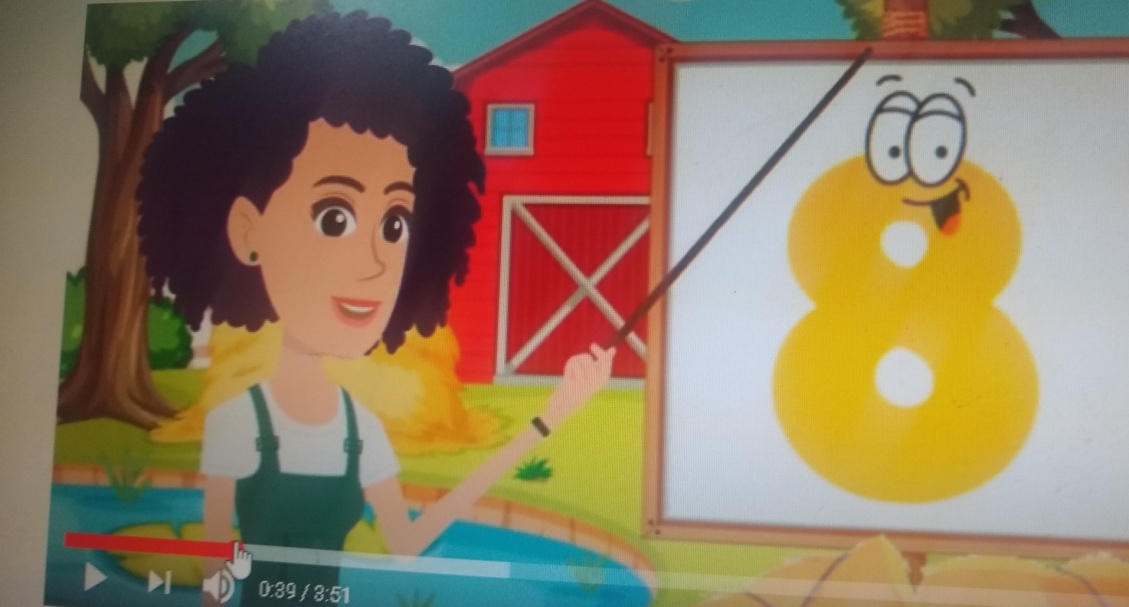 VAMOS OUVIR A AULINHA: ACESSE O LINK                                                                   HTTPS://YOUTU.BE/ILR-JETPDXW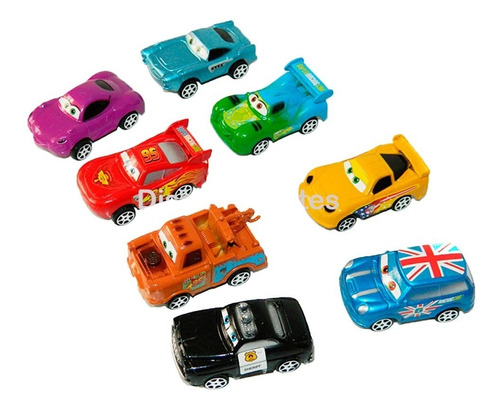 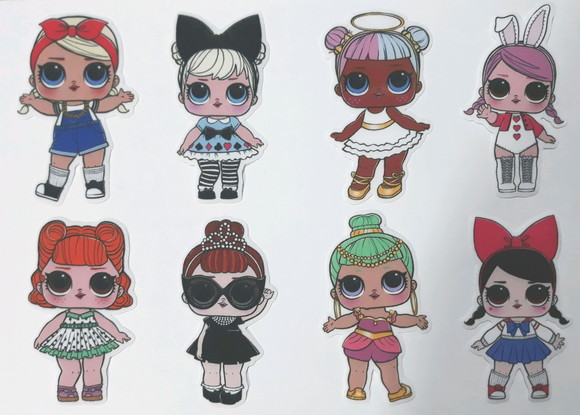 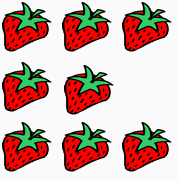 ATIVIDADES:1 -  CONTE E ESCREVA NO PAPEL SULFITE : O SEU NOME, E A QUANTIDADE QUE VOCÊ VÊ NAS  IMAGENS. CONTE E ESCREVA : QUANTOS CARRINHOS TEM  NA IMAGEM ??, QUANTAS BONECAS  ?? E QUANTOS MORANGOS ??2 -  AGORA DESENHE  “8” COISAS QUE VOCÊ GOSTA.3 – ESCREVA O NÚMERO “8”, ATÉ VOCÊ PERCEBER QUE JÁ SABE ESCREVER CORRETAMENTE O NÚMERO “8”. EMEIEF BAIRRO TAQUARA BRANCANOME:_______________________________     QUARTA  FEIRA – 28 DE JULHO  2021.ESCUTA, FALA, PENSAMENTO E IMAGINAÇÃOOBJETIVO: APRENDER SOBRE O CICLO DA ÁGUA . VALORIZAR  E UTILIZAR A ÁGUA  COM  RESPONSABILIDADE.A GOTINHA LILICAVAMOS ASSISTIR O VIDEO : ACESSE  O LINK : https://youtu.be/ldkw8XJ9Ofg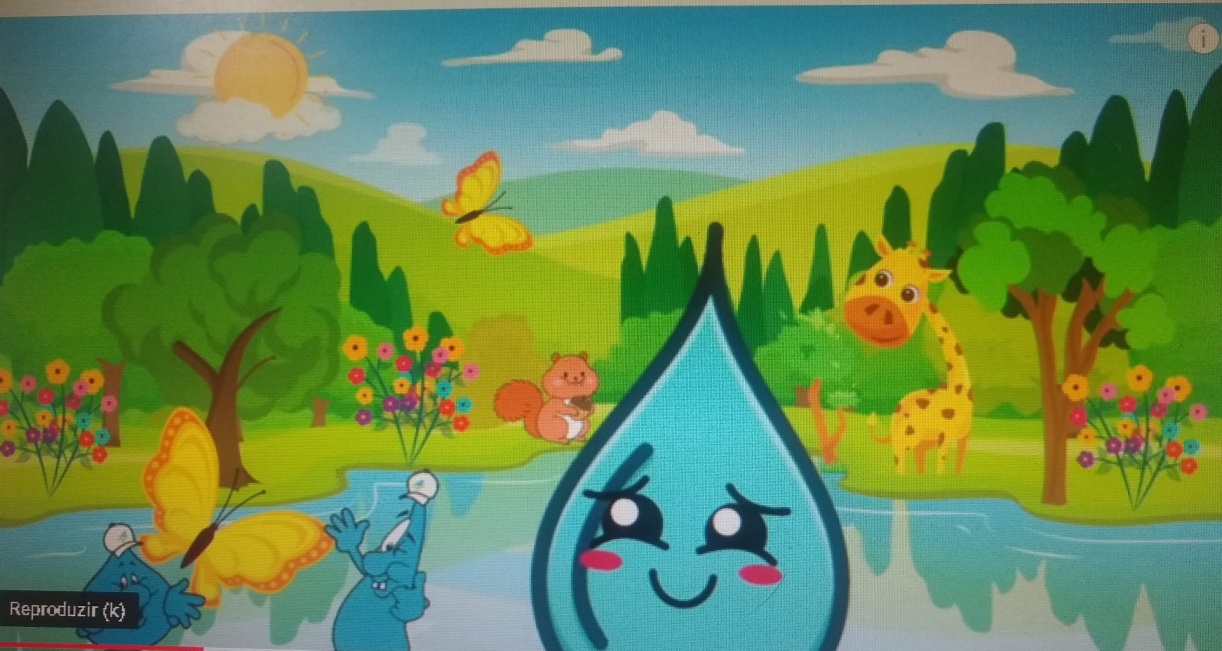 CRIANÇAS VOCÊS GOSTARAM DO VÍDEO  ?? EU GOSTEI TAMBÉM , MAS ESTAMOS EM UMA ÉPOCA DO ANO QUE CHOVE POUCO E PRECISAMOS ECONOMIZAR ÁGUA E AJUDAR AS GOTINHAS A CONTINUAREM VIAJANDO BASTANTE, PARA CHOVER MAIS. TOME BANHOS MAIS CURTOS. FECHE O CHUVEIRO SEMPRE QUE POSSÍVEL. ...MANTENHA A TORNEIRA FECHADA. ...CUIDADO COM OS VAZAMENTOS. ...USE A DESCARGA COM CONSCIÊNCIA. ...LIMPE ANTES DE LAVAR. ...LAVE A ROUPA COM MENOS FREQUÊNCIA E MAIS ATENÇÃO. ...NÃO UTILIZE A MANGUEIRA. FECHAR A TORNEIRA PARA ESCOVAR OS DENTES;LANCE O DESAFIO DE FICAR MENOS TEMPO NO BANHO ATÉ ATINGIR CINCO MINUTOS.;NÃO FAZER O VASO SANITÁRIO DE LIXEIRA;ATIVIDADE:DESENHAR “8”  GOTINHAS DE ÁGUA,  BEM BONITINHAS.  E  ESCREVA TAMBÉM O SEU NOME E POSTE LÁ NO GRUPO PRA  GENTE VER.EMEIEF BAIRRO TAQUARA BRANCANOME:_______________________________     QUINTA FEIRA – 29 DE JULHO  2021.ESCUTA, FALA, PENSAMENTO E IMAGINAÇÃOOBJETIVO: APRENDER SOBRE A IMPORTÂNCIA DA ÁGUA,  NÃO DESPERDIÇAR,    VALORIZAR  E UTILIZAR A ÁGUA  COM  RESPONSABILIDADE.                          MÚSICA DA ÁGUA : https://youtu.be/--2Ialz8lT8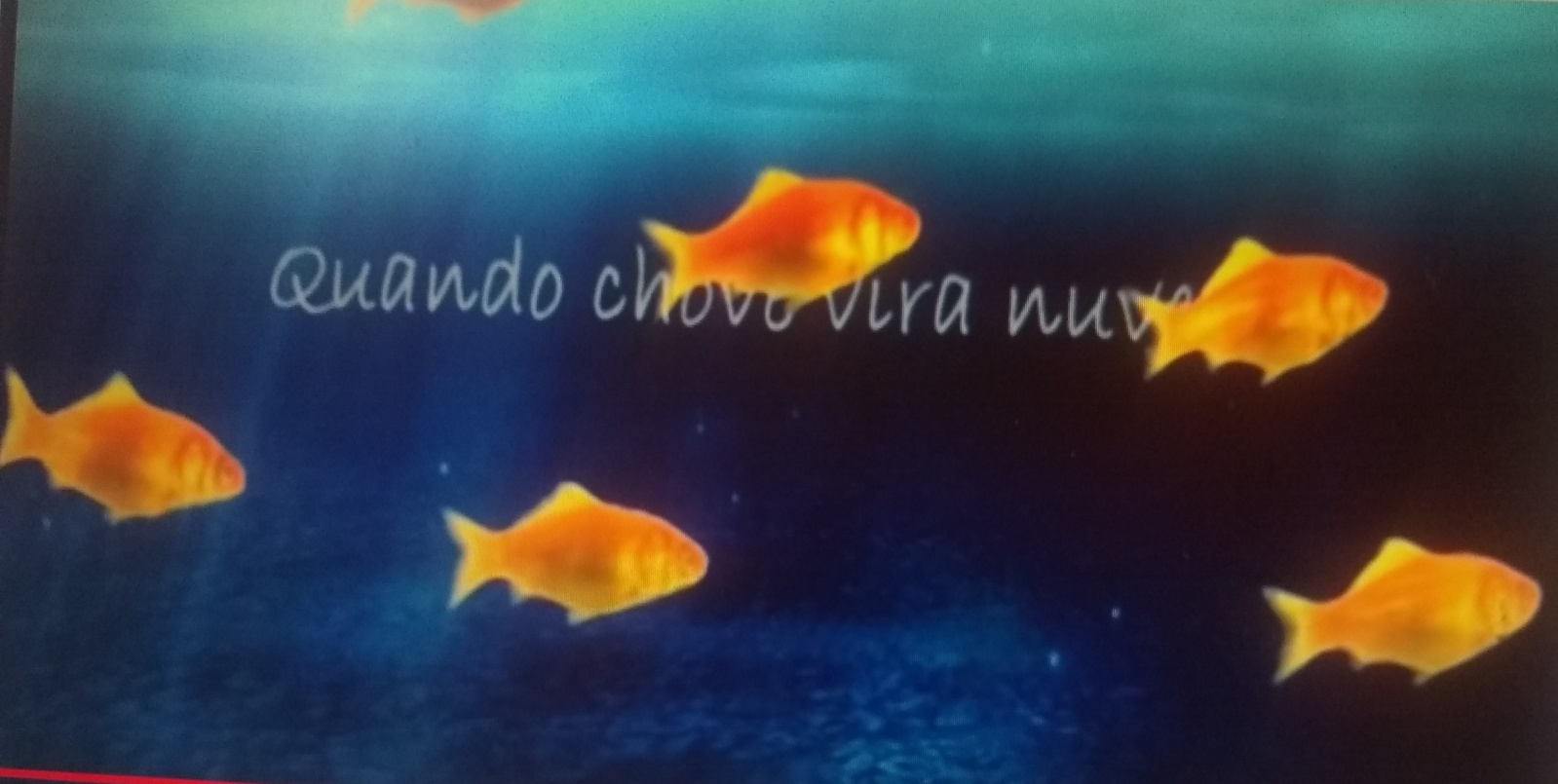 ATIVIDADE DO DIA:1 – CONTE E ESCREVA A RESPOSTA NA FOLHA  SULFITE:  QUANTOS PEIXES TEM NESSA IMAGEM ??2 – PARA COMPLETAR “8” PEIXINHOS, QUANTOS FALTAM??3 – AGORA DESENHE “8” PEIXINHOS.4 -  NÃO SE ESQUEÇA DE ESCREVER TAMBÉM O SEU NOME.EMEIEF BAIRRO TAQUARA BRANCANOME:_______________________________     SEXTA  FEIRA – 30  DE JULHO  2021.CORPO, GESTOS E MOVIMENTOS OBJETIVO: DESENVOLVER O GOSTO PELA MÚSICA, CANTAR, VALORIZAR OS ANIMAIS E DESENVOLVER A IMAGINAÇÃO E COORDENAÇÃO MOTORA.MÚSICA : VAMOS CANTAR A MÚSICA DO SEU LOBATO:                                              https://youtu.be/7Qw9-wyocqI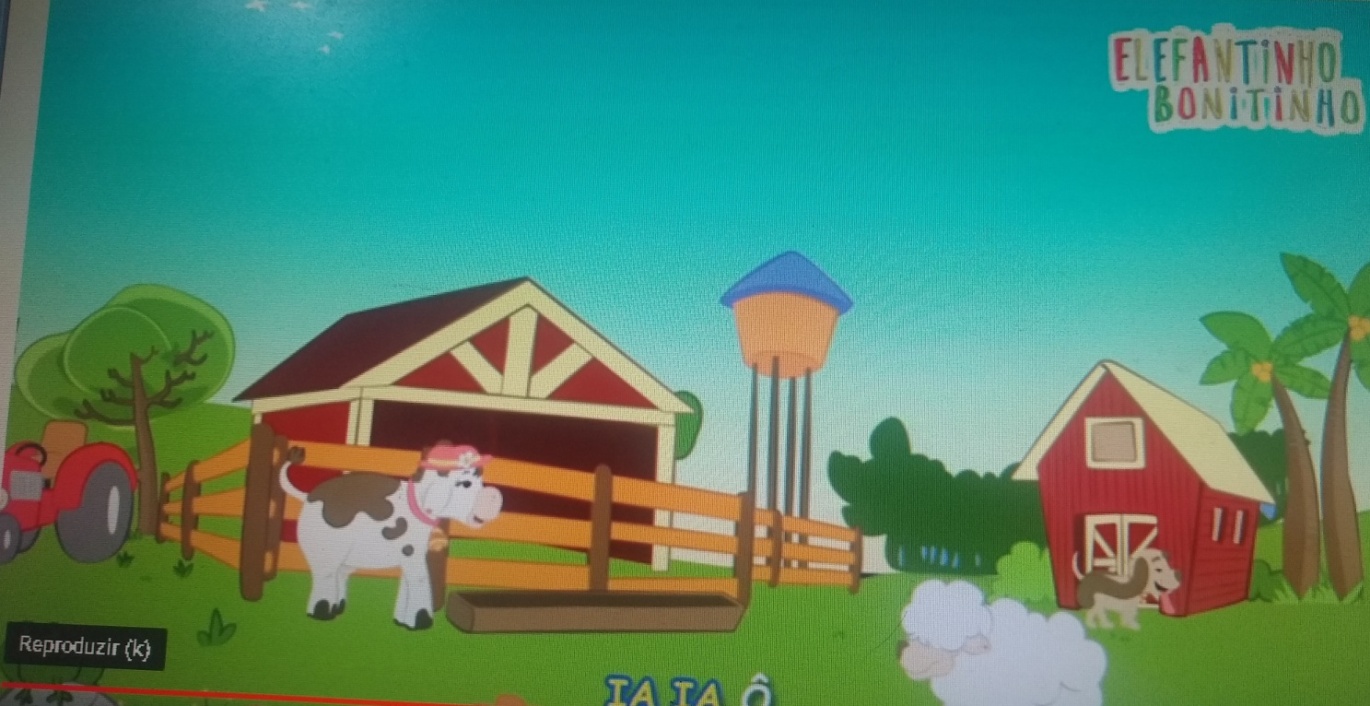 ATIVIDADE DO DIA – DESAFIO:CONSTRUIR ALGUNS BICHINHOS DA FAZENDA DO SEU LOBATO, UTILIZANDO COISAS DO SEU QUINTAL, COMO FRUTAS  E LEGUMES , PEDAÇOS DE GALHINHOS SECOS, FOLHAS DAS PLANTAS VERDES OU SECAS. Aí VOCE FAZ UM VIDEO OU TIRA FOTO DO LADO DE SUA BICHARADA E ENVIA NO GRUPO PRA GENTE VER. VEJA ALGUNS EXEMPLOS: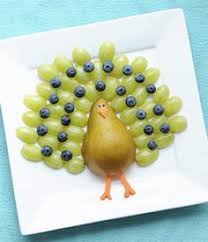 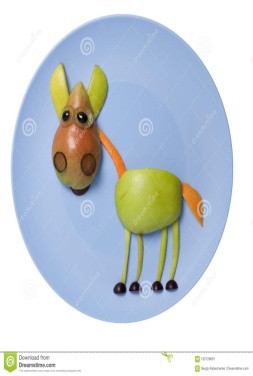 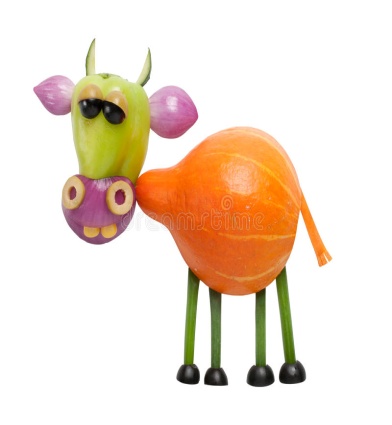 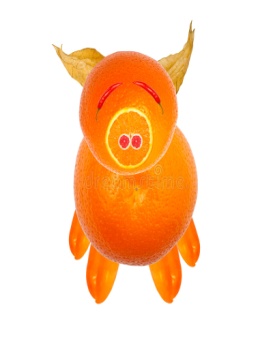 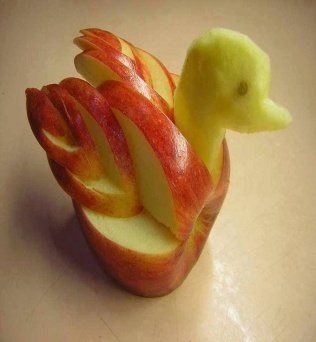 